Old Dominion University Research Foundation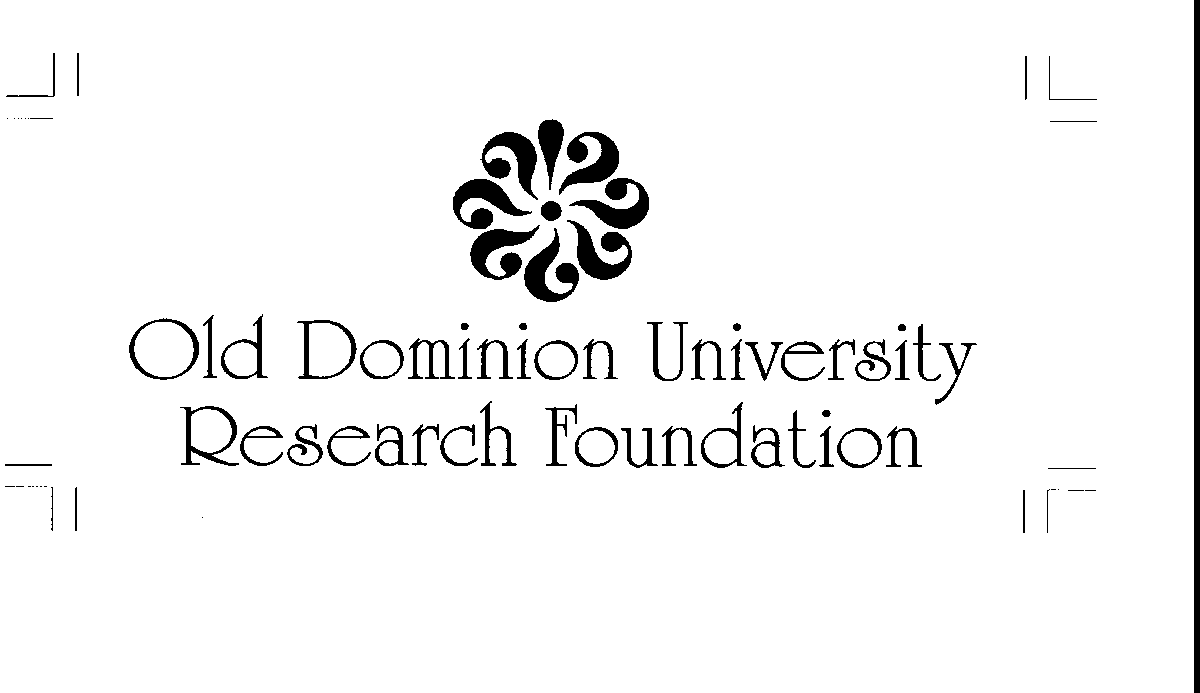 Spring Semester Information SessionOpen Forum on Customer Service and Process ImprovementCustomer service and process improvement are dynamic activities for any successful service organization.  Please join the Research Foundation at an open forum to discuss how we may continue to better serve the research community. Date: Wednesday, April 23, 2014Time: 2:30pm Location: Cape Charles/Isle of Wight Rooms @ Webb CenterFacilitator: Mr. Kevin Marshall, Marshall Advisory GroupTopics: Review the Foundation’s activities since the 2012 external review ***Preview New Electronic- Payroll authorization (108 form)*** Reception with refreshmentsPlease RSVP by Tuesday, April 15, 2014to Dawn Hamiltonshamilto@odu.edu or 683-7244